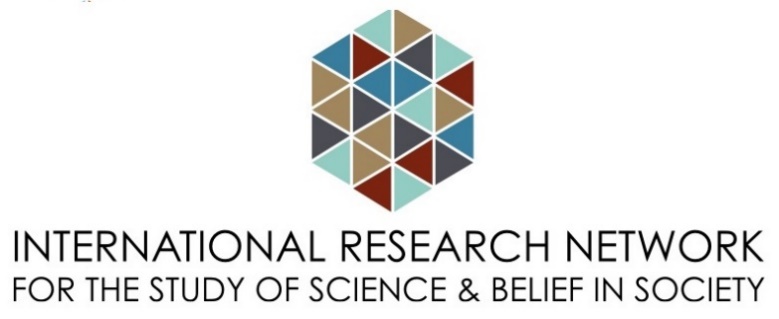 Regional Networks for the study of Science and Belief in Society Grant Scheme 2021-2023Expression of Interest Application FormPlease read the ‘Guidance for Applicants’ in full before completing this form.Is this a single organisation or a joint application?Single 	Joint Main Contact for the project: This should be the person responsible for the project and the person we will liaise with about the project, including correspondence related to official documentation. The main contact can be the same as the principal investigator.Project Title:  Principal Investigator:  Lead Organisation:  Joint Partners, if appropriate:  Co-Investigator(s), if appropriate:  Name:  Position:  Postal Address:  	Email Address:  Proposed project start date:  Proposed project end date:  Project Budget requested from INSBS (in GBP):  Project SummaryPlease provide in this box a brief summary of your proposed regional network and activity. Tell us about:why the network is needed,which countries and/or institutions will be involved,what kind of events and activities you will undertake how these will be implemented/supported, who will be included in any events or activities and why,how you will seek to include new people in you network, any related social media or web activity what legacy the activities will leave beyond the lifetime of the grant                                                                                                  800 words maximumProject PersonnelPlease tell us about staffing arrangements for your project, any relevant experience and what role personnel will play in the project 200 words maximumProject Budget outlinePlease briefly list the main costs associated with the overall project including staff costs (giving an indication of time allocated to the project for each staff member) Please also include details of any additional in-kind/match funding from your institution                                                                   200 words maximumTimescalesTell us your approximate project start and finish dates (refer to the Guidance for Applicants document ‘Summary of Key Information’). Tell us briefly about your main outputs/events/activities and list them in order of delivery.      200 words maximumApprovalsHave you secured approval from the Lead Organisation to undertake this project? (Delete as appropriate)Yes/NoIf this is a partnership project, do you have approval from partner organisations? Yes/No/This is not a partnership projectCurriculum VitaePlease provide an up-to-date, short CV for all Principal Investigators and Co-Investigators. I confirm that the above information is accurate, to the best of my knowledge and that by submitting this expression of interest, I confirm that I have the institutional authorisation to do so.    I confirm the above 